Общие настройки подключения к VPN КарГТУCеть – IP адрес, DNS сервер выдается автоматическиТип VPN – PPTPАдрес VPN сервера – ics.kstu.kzLogin <Ваш логин>Password: <Ваш пароль>Настройка VPN КарГТУ в ОС Android                                    *для примера использовался смартфон HTC Droid Incredible 2                          1 – Необходимо «вкл WI-FI», выбираем ВСЕ ПРИЛОЖЕНИЯ  НАСТРОЙКИ  БЕСПРОВОДНЫЕ СЕТИ и в открывшимся окне устанавливаем галочку на против приложения WI-FI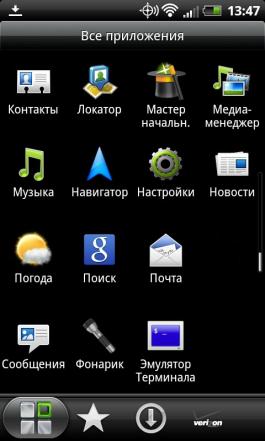 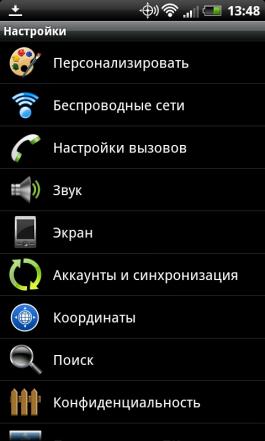 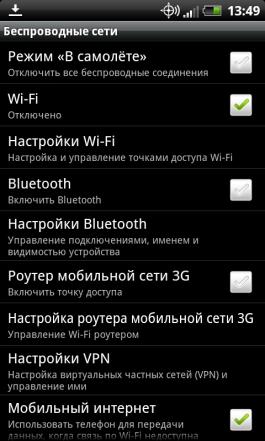 2 – Подключаем открытую сеть WI-FI, для этого в ранее открытом окне заходим в НАСТРОЙКИ WI-FI затем из списка доступных беспроводных сетей выбираем KSTU_OPEN и подключаемся к ней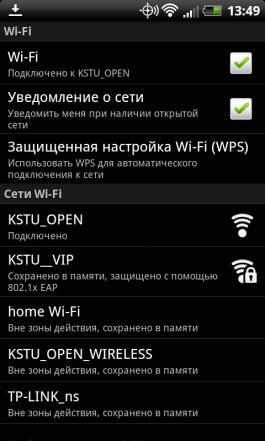 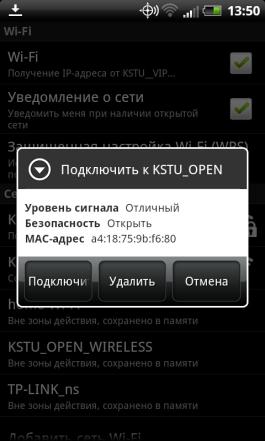 3 – Настраиваем VPN соединение, заходим в            ВСЕ ПРИЛОЖЕНИЯ  НАСТРОЙКИ  БЕСПРОВОДНЫЕ СЕТИ и выбираем НАСТРОЙКИ VPN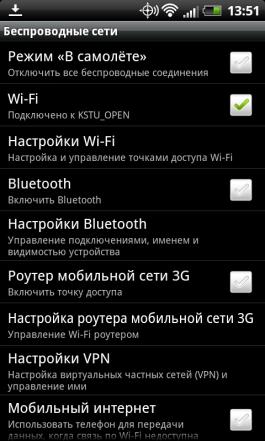 затем нажимаем ДОБАВИТЬ VPN и выбираем протокол PPTP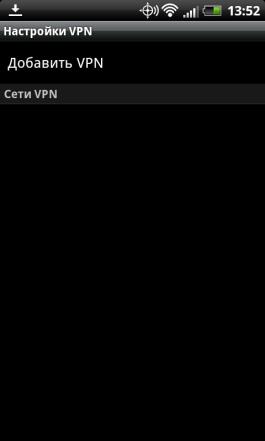 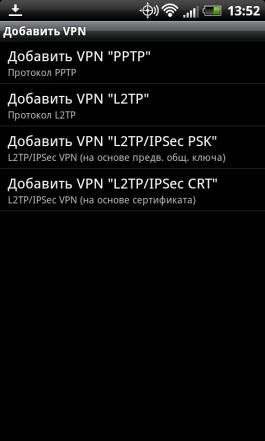 далее вводим ИМЯ VPN соединения и адрес СЕРВЕРА VPNИМЯ VPN – Интернет КарГТУсервер VPN – ics.kstu.kz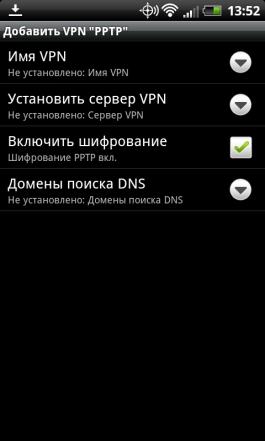 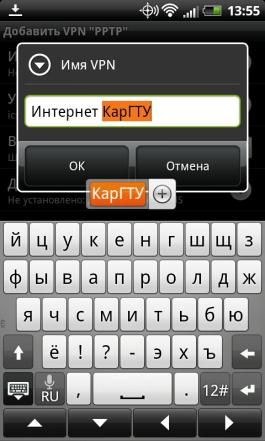 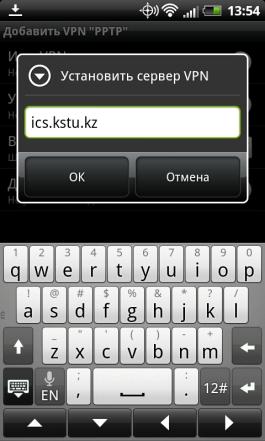 после всех настроек появляется VPN подключение с названием «Интернет КарГТУ» выбрав его необходимо ввести Ваш ЛОГИН и ПАРОЛЬ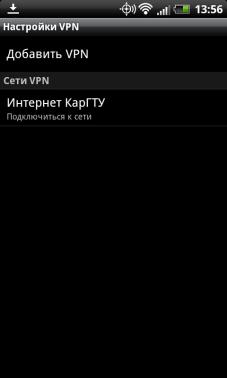 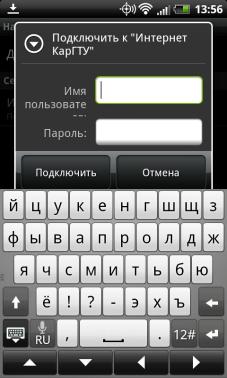 